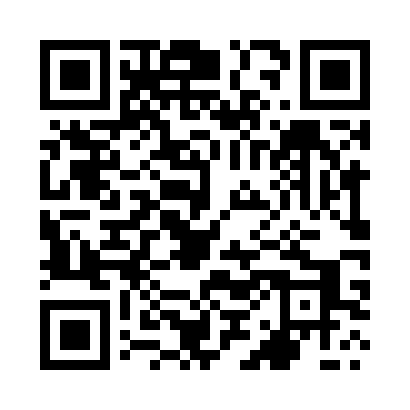 Prayer times for Wrony, PolandWed 1 May 2024 - Fri 31 May 2024High Latitude Method: Angle Based RulePrayer Calculation Method: Muslim World LeagueAsar Calculation Method: HanafiPrayer times provided by https://www.salahtimes.comDateDayFajrSunriseDhuhrAsrMaghribIsha1Wed2:485:2512:546:028:2410:492Thu2:445:2312:546:038:2510:523Fri2:415:2112:546:048:2710:564Sat2:405:1912:546:058:2910:595Sun2:395:1712:536:068:3111:006Mon2:385:1512:536:078:3211:007Tue2:385:1412:536:088:3411:018Wed2:375:1212:536:098:3611:029Thu2:365:1012:536:108:3711:0210Fri2:365:0812:536:118:3911:0311Sat2:355:0712:536:128:4011:0412Sun2:345:0512:536:138:4211:0513Mon2:335:0312:536:148:4411:0514Tue2:335:0212:536:158:4511:0615Wed2:325:0012:536:168:4711:0716Thu2:324:5912:536:178:4811:0717Fri2:314:5712:536:188:5011:0818Sat2:304:5612:536:198:5111:0919Sun2:304:5412:536:198:5311:0920Mon2:294:5312:536:208:5411:1021Tue2:294:5212:536:218:5611:1122Wed2:284:5012:536:228:5711:1123Thu2:284:4912:546:238:5911:1224Fri2:284:4812:546:249:0011:1325Sat2:274:4712:546:249:0111:1326Sun2:274:4612:546:259:0311:1427Mon2:264:4512:546:269:0411:1428Tue2:264:4412:546:279:0511:1529Wed2:264:4312:546:279:0611:1630Thu2:254:4212:546:289:0811:1631Fri2:254:4112:556:299:0911:17